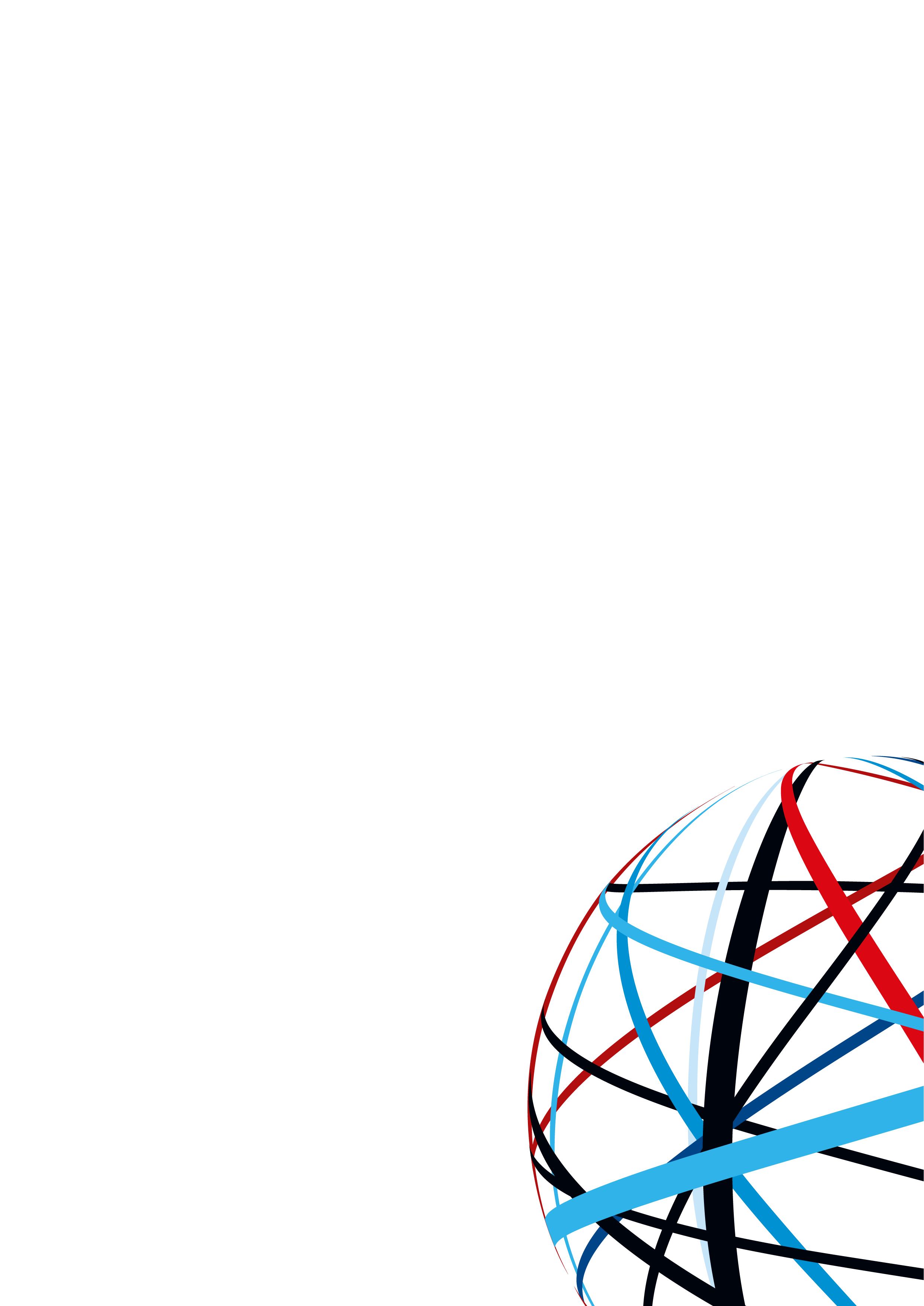 Ministerstvo průmyslu a obchoduČeské republikySekce fondů EU – Řídící orgán OP TAKPříloha č. 8FORMULÁŘ prověření zásady „významně nepoškozovat“ 
a prověření infrastruktury z hlediska klimatického dopaduUdržitelné hospodaření s vodou – I. výzva.Identifikace projektu/žadateleTento formulář uvádí závazné podmínky k na plnění zásady „významně nepoškozovat“ (dále DNSH) – vyloučené aktivity a závazná technická kritéria. Uvádí rovněž způsob jejich aplikace v rámci realizace projektu. Plnění daných podmínek žadatel stvrzuje ve fázi podání projektu podpisem čestného prohlášení uvedeného v kapitole 4. tohoto formuláředokumentaci prověření pořizovaných investic do infrastruktury z hlediska klimatického dopadu. Výstupy tohoto prověření budou zapracovány v Podnikatelském záměru podle pokynů uvedených v tomto formuláři Obsah formuláře:Vyloučené aktivityPokud projekt splňuje kritéria uvedená v tabulce, zaškrtněte ANOProjekt není zaměřen na investice: související s výrobou, zpracováním, přepravou, distribucí, skladováním nebo spalováním fosilních paliv, kromě:výjimek dle čl. 7, odst. 1(h) Nařízení Evropského parlamentu a Rady (EU) 2021/1058 ze dne 24. června 2021 o Evropském fondu pro regionální rozvoj a o Fondu soudržnosti; jejichž cílem je snižování emisí skleníkových plynů pocházejících z činností, které jsou uvedeny v příloze I směrnice 2003/87/ES (zařízení zařazená do systému EU pro obchodování s povolenkami na emise skleníkových plynů); v rámci systému EU pro obchodování s emisemi (ETS) dosahujících předpokládaných emisí skleníkových plynů, které nejsou nižší než příslušné referenční hodnoty;související se skládkami odpadů, spalovnami a zařízeními na zpracování zbytkového odpadu s výjimkou investic do technologií pro získávání materiálů ze zbytkového odpadu pro účely oběhového hospodářství.Kritéria k zásadě „významně nepoškozovat“Tato kritéria se týkají pořizovaného dlouhodobého hmotného majetku, tzn. technologického strojního zařízení včetně stavebních prací souvisejících s instalací zařízení do stávajících objektů.Dané podmínky jsou závazné pro celý projektový cyklus realizace projektu, ve fázi podání projektu žadatel stvrzuje jejich plnění podpisem čestného prohlášení uvedeného v kapitole 4. tohoto formulářeZmírňování změny klimatu Aktivity projektu významně nepoškozují zmírňování změny klimatu, pokud nevedou k významným emisím skleníkových plynů.Přizpůsobování se změně klimatuAktivity projektu významně nepoškozují přizpůsobování se změně klimatu, pokud nevedou k nárůstu nepříznivého dopadu stávajícího a očekávaného budoucího klimatu na tuto aktivitu nebo na lidi, přírodu nebo majetek.Body c), d) a e) nejsou pro Výzvu relevantní. Pro Výzvu byl stanoven 100% environmentální tag, proto bylo stanoveno, že pro danou výzvu jsou Udržitelné využívání a ochrana vodních a mořských zdrojů, Oběhové hospodářství včetně předcházení vzniku odpadů a recyklace a Prevence a omezování znečištění ovzduší považovány za splněné.Ochrana a obnova biologické rozmanitosti a ekosystémůČinnost významně poškozuje ochranu a obnovu biologické rozmanitosti a ekosystémů, pokud ve významné míře poškozuje dobrý stav a odolnost ekosystémů nebo poškozuje stav stanovišť a druhů z hlediska jejich ochrany, a to včetně těch, které jsou v zájmu Evropské unie.Aktivity významně nepoškozují tento environmentální cíl, pokud nevedou k významné míře poškození dobrého stavu a odolnosti ekosystémů nebo nepoškodí stav stanovišť a druhů, včetně stanovišť a druhů v zájmu Unie, z hlediska jejich ochranyPosouzení infrastruktury z hlediska klimatického dopadu3.1 Prověření infrastruktury z hlediska zmírňování změny klimatu  Pro danou výzvu bylo provedeno Řídicím orgánem na úrovni výzvy ex-ante vyhodnocení pravděpodobnosti překročení hodnoty 20 000 t CO2 ekv.. Výstupem tohoto prověření je zjištění nepravděpodobnosti překročení této hodnoty u podporovaných investic, proto bylo stanoveno, že pro danou výzvu nebude prověření infrastruktury z hlediska zmírňování klimatu na úrovni projektu prováděno. Prověření infrastruktury z hlediska adaptace na změnu klimatu 3.2.1 Fáze 1 – Prověřování z hlediska adaptaceNejprve posouzení:náchylnosti infrastruktury na projevy změny klimatu, např. ovlivnění vstupů (energie, voda, suroviny) ve vztahu k hlavním projevům změny klimatu (uvedeny níže),vlivu na infrastrukturu s ohledem na umístění (polohu) infrastruktury,identifikaci nejvýznamnějšího rizikového projevu změny klimatu, který infrastrukturu ovlivňuje. Poté návrh a realizace vhodných adaptačních opatření u infrastruktury podpořené (i dílčím způsobem) v rámci projektu.Pro území ČR byly identifikovány následující hlavní projevy změny klimatu:dlouhodobé suchopovodněvydatné srážkyzvyšování teplotextrémně vysoké teplotyextrémní vítrpožáry vegetacePříklady vhodných adaptačních opatření u infrastruktury:Pro projekty proveďte podrobnou analýzu citlivosti, expozice a zranitelnostiAnalýza citlivostiZpracovatel vypracuje analýzu citlivosti (daného typu projektu bez ohledu na jeho umístění). Analýza citlivosti se vztahuje na aktiva a procesy na místě, vstupy – voda, energie, výstupy – výrobky, služby, přístup a dopravní spoje.Jako podklad pro vypracování analýzy citlivosti lze využít např. Aktualizaci Komplexní studie dopadů, zranitelnosti a zdrojů rizik souvisejících se změnou klimatu v ČR z roku 2015, zpracovanou ČHMÚ v r. 2019 či Strategii přizpůsobení se změně klimatu v podmínkách ČR, 1. aktualizaci pro období 2021 – 2030.Analýza expoziceZpracovatel vypracuje analýzu expozice (plánovaného umístění projektu bez ohledu na typ projektu).Jako podklad pro vypracování analýzy expozice lze využít např. Aktualizaci Komplexní studie dopadů, zranitelnosti a zdrojů rizik souvisejících se změnou klimatu v ČR z roku 2015, zpracovanou ČHMÚ v r. 2019, Strategii přizpůsobení se změně klimatu v podmínkách ČR, 1. aktualizaci pro období 2021 – 2030, webové stránky Klimatická změna v České republice (https://www.klimatickazmena.cz/cs/) či výsledky projektu SustES (ŠTĚPÁNEK, Petr, et al. Očekávané klimatické podmínky v České republice část I. Změna základních parametrů. Brno: Ústav výzkumu globální změny Akademie věd České republiky, 2019. ISBN. 978-8-87902-28-8).V návaznosti na Aktualizaci Komplexní studie dopadů, zranitelnosti a zdrojů rizik souvisejících se změnou klimatu v ČR z roku 2015, zpracovanou ČHMÚ v r. 2019, a Strategii přizpůsobení se změně klimatu v podmínkách ČR, 1. aktualizaci pro období 2021–2030, se doporučuje na území České republiky hodnotit expozici jednotlivým klimatickým nebezpečím následovně (pokud není určeno jinak, je expozice nízká):V případě klimatického nebezpečí dlouhodobého sucha jsou odhadované budoucí změny srážek značně nejisté. Ze stávajících podkladů lze usuzovat, že dlouhodobým suchem jsou ohroženy zejména kraje Jihomoravský, Olomoucký a hlavní město Praha, zčásti pak Zlínský kraj, Moravskoslezský kraj, Kraj Vysočina, Pardubický kraj, Královéhradecký kraj, Středočeský kraj, Plzeňský i Ústecký kraj.V případě klimatického nebezpeční povodní se doporučuje vycházet a) v územích s významným povodňovým rizikem z výstupů mapování povodňové směrnice, které jsou v datovém skladu MŽP, a b) mimo tato území z mapových podkladů stanovených záplavových území, v případě přívalových povodní z mapy kritických bodů. Pokud lokalita/umístění projektu leží v aktivní zóně stanoveného záplavového území (AZZU) nebo je v bezprostřední blízkosti kritického bodu, je skóre expozice hodnoceno jako vysoké. Pokud lokalita leží v záplavovém území (Q100) nebo v okolí kritického bodu, je skóre expozice hodnoceno jako střední.V případě klimatického nebezpečí vydatných srážek je v místech terénních depresí, místech nedostatečně odvodněných nebo na svazích s velkým sklonem skóre expozice hodnoceno jako střední, podle konkrétních místních podmínek. Dále obecně v geologicky nestabilních oblastech Západních Karpat, vátých písků na Bzenecku, urbanizovaných údolích velkých řek a v horských oblastech je skóre expozice hodnoceno jako střední.V případě klimatického nebezpečí extrémně vysokých teplot je obecně v oblastech Žatecka-Lounska, Berounska, Plzeňské pánve, Dolnomoravského a Dyjsko-svrateckého úvalu a intravilánech velkých měst skóre expozice hodnoceno jako střední. V podmínkách budoucího klimatu se očekává rozšíření oblastí exponovaných extrémně vysokým teplotám.V případě klimatického nebezpečí extrémního větru je nejnižší průměrná rychlost větru pozorována v letní sezóně, nejvyšší průměrné rychlosti větru jsou zaznamenány v zimě, nárůst rychlosti je patrný zejména v horských polohách. Scénáře vývoje klimatu v dalších desetiletích popisují možné změny rychlosti větru většinou jen velmi obecně. Možný mírný nárůst intenzity vichřic je situován spíše do oblasti Severního moře a jeho pobřeží a do oblasti Baltu, ve střední Evropě významná změna není indikována.V případě klimatického nebezpečí požárů vegetace není možné předvídat, jelikož je ovlivňuje velké množství faktorů (činnost člověka, meteorologické jevy, stav vegetace apod.) Na základě vyhodnoceného indexu nebezpečí požárů však lze vydávat výstrahy, podle kterých mohou příslušné instituce přijímat opatření.Analýza zranitelnostiZpracovatel vypracuje analýzu zranitelnosti (která kombinuje výsledky analýzy citlivosti a analýzy expozice).V případě projevů změny klimatu s vysokou expozicí a nízkou citlivostí, kdy je posuzovaná část projektu přímo k vysoké expozici navržena (například odběrné místo přivaděče vody umístěné ve vodním toku leží v aktivní zóně záplavového území) není nutné zpracovat podrobnou analýzu (fáze 2) pro tato (střední a vysoká) rizika.Pokud k přímé expozici posuzovaného projektu ve skutečnosti nemůže dojít, ačkoliv půdorysně je překryv identifikován (například technologie je umístěná ve vysoké výšce nad zemí, avšak současně leží v aktivní zóně záplavového území) není nutné zpracovat podrobnou analýzu (fáze 2) pro tato (střední a vysoká) rizika.Výsledkem prověření (fáze 1) je určení, zda je nutné provést podrobnou analýzu významných potenciálních klimatických rizik (fáze 2): Pokud jsou identifikována pouze klimatická nebezpečí s nízkou úrovní zranitelnosti, prověřování projektu v pilíři přizpůsobení se změně klimatu končí analýzou zranitelnosti (fází 1)Pokud jsou identifikována klimatická nebezpečí s vysokou nebo střední úrovní zranitelnosti alespoň v jednom klimatickému riziku, je nutné zpracovat podrobnou analýzu (fáze 2) pro tato (střední a vysoká) rizika.Výsledky tohoto posouzení a popis opatření ke zmírnění vlivu těchto projevů na realizovanou infrastrukturu žadatel uvede v části „Text doplní žadatel“ na konci oddílu tabulky „Přizpůsobení se změně klimatu“3.2.2 Fáze 2 – Podrobná analýza z hlediska adaptacePro fázi 2 CP v oblasti adaptace se doporučuje využívat služeb stávající certifikovaných / autorizovaných osob z následujícího okruhu: energetičtí specialisté, osoby autorizované k provádění auditu dle ISO 14001, osoby oprávněné ke zpracování dokumentace EIA, případně dále autorizovaní inženýři sdružení v České komoře autorizovaných inženýrů a techniků činných ve výstavbě (ČKAIT).Cílem fáze 2 je posouzení klimatických rizik včetně analýz pravděpodobnosti a dopadu a zjištěná klimatická rizika vyhodnocená ve fázi jedna jako střední nebo vysoká.Analýza pravděpodobnostiZpracovatel vypracuje analýzu pravděpodobnosti (výskytu určených klimatických nebezpečí v daném časovém rámci projektu). Výstupem analýzy pravděpodobnosti bude kvalifikovaný odhad pravděpodobnosti výskytu každého klimatického nebezpečí s vysokou nebo střední úrovní zranitelnosti v průběhu předpokládané životnosti infrastruktury.Analýza dopaduZpracovatel vypracuje analýzu dopadu (výskytu určených klimatických nebezpečí v daném časovém rámci projektu). Výstupem analýzy dopadu bude kvalifikovaný odhad velikosti dopadu každého klimatického nebezpečí s vysokou nebo střední úrovní zranitelnosti na jednotlivé rizikové oblasti v průběhu předpokládané životnosti infrastruktury.Analýza rizikZpracovatel vypracuje analýzu rizik (která kombinuje výsledky analýzy pravděpodobnosti a analýzy dopadu). Výstupem analýzy rizik v případě projektu infrastruktury bude následující tabulka:Dále zpracovatel kvalifikovaně určí přijatelnost / významnost úrovní rizik s ohledem na okolnosti konkrétního projektu.Zpracovatel popíše, jak jsou zjištěná klimatická rizika řešena příslušnými adaptačními opatřeními, včetně určení, posouzení, naplánování a provedení těchto opatřeníPokud byla analýzou rizik zjištěna významná klimatická rizika, zpracovatel navrhne adaptační opatření snižující taková rizika na přijatelnou úroveň.Výstupem řízení rizik pro každé významné klimatické riziko bude kvalifikované určení konkrétních možností přizpůsobení, posouzení těchto možností a začlenění vybraných adaptačních opatření do návrhu projektu nebo jeho provozu, aby se zlepšila odolnost vůči změně klimatu.Zpracovatel popíše posouzení a výsledek s ohledem na pravidelné monitorování a následná opatření, například u kritických předpokladů ve vztahu k budoucí změně klimatuPokud byla navržena adaptační opatření, zpracovatel navrhne budoucí průběžný monitoring za účelem kontroly přesnosti posouzení a zisku údajů pro budoucí posuzování a projekty, a za účelem určení, zda je pravděpodobné, že budou dosaženy stanovené spouštěcí body nebo mezní hodnoty, což by ukazovalo, že bude nutné přijmout další adaptační opatření (tj. postupné přizpůsobování).Zpracovatel popíše soulad projektu s unijními a v příslušných případech vnitrostátními, regionálními a místními strategiemi a plány v oblasti přizpůsobení se změně klimatu a vnitrostátními nebo regionálními plány pro řízení rizika katastrof.Výsledky tohoto posouzení a popis opatření ke zmírnění vlivu těchto projevů na realizovanou infrastrukturu žadatel uvede v dokumentaci pro posouzení infrastruktury z hlediska klimatického dopadu. Čestné prohlášení Čestně prohlašuji, že proti předkladateli projektu není vedeno řízení pro porušení legislativy v oblasti životního prostředí, realizace projektu bude realizována v souladu s legislativou v oblasti ochrany životního prostředí. Čestně prohlašuji, že pro všechny údaje uvedené v tomto formuláři byly využity ověřitelné a důvěryhodné zdroje, žadatel je schopen na základě žádosti řídicího orgánu údaje doložit.Datum: Název a číslo výzvyUdržitelné hospodaření s vodou – výzva I. – 01_23_029Název projektuNázev žadateleTento formulář bude využit v případě, kdy součástí projektu je nákupu technologického strojního zařízení včetně stavebních prací v rozsahu instalace zařízení v rámci stávajících objektů.Podmínky pro projekty zahrnující investice do zařízení spojených se spotřebou energie (technologie, strojní zařízení):Zařízení budou splňovat požadavky platných právních předpisů stanovujících požadavky na ekodesign výrobků spojených se spotřebou energie, zdroje energie budou zařazeny do jedné ze dvou nejvyšších stupňů energetické účinnosti v souladu s čl. 7 odst. 2 Nařízení (EU) 2017/1369).Podmínka pro projekty zahrnující investice do stavebních úprav spojených s instalací zařízení do stávajících objektů:Budova, ve které bude umístěna pořizovaná technologie, není určena k těžbě, skladování, přepravě nebo výrobě fosilních paliv.Při přípravě projektu byl posouzen možný vliv hlavních extrémních klimatických rizik identifikovaných pro území České republiky na pořizovanou infrastrukturu (zde pořizované technologie, případně stavební úpravy spojené s instalací technologie), zvážena míra tohoto vlivu a v relevantních případech byla pro realizaci projektu navržena vhodná adaptační opatření. Výstupy tohoto prověření jsou popsány v Podnikatelském záměru. Prověření bylo provedeno podle postupu uvedeného v kapitole č. 3 tohoto formuláře.Provoz se nenachází v oblastech citlivých z hlediska biologické rozmanitosti nebo v jejich blízkosti včetně:sítě chráněných oblastí Natura 2000, míst světového dědictví UNESCO,  klíčových oblastí biologické rozmanitosti, jakož i dalších chráněných oblastí (CHKO, NP,).V případě že projekt bude realizován na území výše uvedených lokalit, doloží žadatel stanovisko příslušného úřaduMísto realizace projektu se nenachází na orné, zemědělské nebo lesní půdě.Při realizaci projektu budou respektovány limity zákona č. 114/1992 Sb. o ochraně přírody a krajiny.Dlouhodobé suchostřechy pokryté vegetacízateplení obálky budovyvýsadba stromůakumulace dešťové vodyrozvody užitkové vody z akumulované dešťové vody, uzavřené cykly využití užitkové vodyuzavřené cykly   Povodně výstavba mimo záplavové území napojení na výstražný meteorologický systémVydatné srážkynapojení na výstražný meteorologický systémvhodné stavební úpravyZvyšování teplotstřechy pokryté vegetacítechnologie chlazení budovy, v kombinaci s fotovoltaikou (energetické náklady)instalace stínící technikyExtrémně vysoké teplotystřechy pokryté vegetacísystémy řízeného větránítechnologie chlazení budovy v kombinaci s fotovoltaikou (energetické náklady)instalace stínící technikyExtrémní vítrnapojení na výstražný meteorologický systém, elektronické propojení s vhodnými technologiemi - např. automatické uzavření otvorových výplníPožáry vegetaceinstalace signalizacevhodné umístění hasicích prvkůinstalace vhodných prvků zadržování vody – např. jímání dešťové vody v areálu firmyAnalýza citlivostiAnalýza citlivostiAnalýza citlivostiAnalýza citlivostiAnalýza citlivostiAnalýza citlivostiAnalýza citlivostiAnalýza citlivostiAnalýza citlivostiSkóre citlivosti (Nízké / Střední / Vysoké)Skóre citlivosti (Nízké / Střední / Vysoké)Klimatická nebezpečíKlimatická nebezpečíKlimatická nebezpečíKlimatická nebezpečíKlimatická nebezpečíKlimatická nebezpečíKlimatická nebezpečíSkóre citlivosti (Nízké / Střední / Vysoké)Skóre citlivosti (Nízké / Střední / Vysoké)Dlouho-dobé suchoPovodně a přívalové povodněVydatné srážkyZvyšování teplotExtrémně vysoké teplotyExtrémní vítrPožáry vegetaceTémataAktiva a procesy na místěN/S/VN/S/VN/S/VN/S/VN/S/VN/S/VN/S/VTémataVstupy (voda, energie…)N/S/VN/S/VN/S/VN/S/VN/S/VN/S/VN/S/VTémataVýstupy (výrobky, služby…)N/S/VN/S/VN/S/VN/S/VN/S/VN/S/VN/S/VTémataPřístup a dopravní spoje, a to i v případě, že jsou mimo přímou kontrolu projektuN/S/VN/S/VN/S/VN/S/VN/S/VN/S/VN/S/VNejvyšší skóre z výše uvedenýchNejvyšší skóre z výše uvedenýchN/S/VN/S/VN/S/VN/S/VN/S/VN/S/VN/S/VAnalýza expoziceAnalýza expoziceAnalýza expoziceAnalýza expoziceAnalýza expoziceAnalýza expoziceAnalýza expoziceAnalýza expoziceAnalýza expoziceSkóre expozice (Nízké / Střední / Vysoké)Skóre expozice (Nízké / Střední / Vysoké)Klimatická nebezpečíKlimatická nebezpečíKlimatická nebezpečíKlimatická nebezpečíKlimatická nebezpečíKlimatická nebezpečíKlimatická nebezpečíSkóre expozice (Nízké / Střední / Vysoké)Skóre expozice (Nízké / Střední / Vysoké)Dlouho-dobé suchoPovodně a přívalové povodněVydatné srážkyZvyšování teplotExtrémně vysoké teplotyExtrémní vítrPožáry vegetaceSoučasné a budoucí klimaSoučasné (a minulé) klimaN/S/VN/S/VN/S/VN/S/VN/S/VN/S/VN/S/VSoučasné a budoucí klimaBudoucí klima (prognóza, model)N/S/VN/S/VN/S/VN/S/VN/S/VN/S/VN/S/VNejvyšší skóre z výše uvedenýchNejvyšší skóre z výše uvedenýchN/S/VN/S/VN/S/VN/S/VN/S/VN/S/VN/S/VAnalýza zranitelnostiAnalýza zranitelnostiAnalýza zranitelnostiAnalýza zranitelnostiAnalýza zranitelnostiAnalýza zranitelnostiAnalýza zranitelnostiAnalýza zranitelnostiDlouhodobé suchoDlouhodobé suchoExpozice (nejvyšší skóre)Expozice (nejvyšší skóre)Expozice (nejvyšší skóre)Dlouhodobé suchoDlouhodobé suchoVysokéStředníNízkéÚroveň zranitelnosti:Úroveň zranitelnosti:Citlivost (nejvyšší skóre)VysokéxxxxxxxxxVysokáCitlivost (nejvyšší skóre)StředníxxxxxxxxxStředníCitlivost (nejvyšší skóre)NízkéxxxxxxxxxNízkáPovodně a přívalové povodněPovodně a přívalové povodněExpozice (nejvyšší skóre)Expozice (nejvyšší skóre)Expozice (nejvyšší skóre)Povodně a přívalové povodněPovodně a přívalové povodněVysokéStředníNízkéÚroveň zranitelnosti:Úroveň zranitelnosti:Citlivost (nejvyšší skóre)VysokéxxxxxxxxxVysokáCitlivost (nejvyšší skóre)StředníxxxxxxxxxStředníCitlivost (nejvyšší skóre)NízkéxxxxxxxxxNízkáVydatné srážkyVydatné srážkyExpozice (nejvyšší skóre)Expozice (nejvyšší skóre)Expozice (nejvyšší skóre)Vydatné srážkyVydatné srážkyVysokéStředníNízkéÚroveň zranitelnosti:Úroveň zranitelnosti:Citlivost (nejvyšší skóre)VysokéxxxxxxxxxVysokáCitlivost (nejvyšší skóre)StředníxxxxxxxxxStředníCitlivost (nejvyšší skóre)NízkéxxxxxxxxxNízkáZvyšování teplotZvyšování teplotExpozice (nejvyšší skóre)Expozice (nejvyšší skóre)Expozice (nejvyšší skóre)Zvyšování teplotZvyšování teplotVysokéStředníNízkéÚroveň zranitelnosti:Úroveň zranitelnosti:Citlivost (nejvyšší skóre)VysokéxxxxxxxxxVysokáCitlivost (nejvyšší skóre)StředníxxxxxxxxxStředníCitlivost (nejvyšší skóre)NízkéxxxxxxxxxNízkáExtrémně vysoké teplotyExtrémně vysoké teplotyExpozice (nejvyšší skóre)Expozice (nejvyšší skóre)Expozice (nejvyšší skóre)Extrémně vysoké teplotyExtrémně vysoké teplotyVysokéStředníNízkéÚroveň zranitelnosti:Úroveň zranitelnosti:Citlivost (nejvyšší skóre)VysokéxxxxxxxxxVysokáCitlivost (nejvyšší skóre)StředníxxxxxxxxxStředníCitlivost (nejvyšší skóre)NízkéxxxxxxxxxNízkáExtrémní vítrExtrémní vítrExpozice (nejvyšší skóre)Expozice (nejvyšší skóre)Expozice (nejvyšší skóre)Extrémní vítrExtrémní vítrVysokéStředníNízkéÚroveň zranitelnosti:Úroveň zranitelnosti:Citlivost (nejvyšší skóre)VysokéxxxxxxxxxVysokáCitlivost (nejvyšší skóre)StředníxxxxxxxxxStředníCitlivost (nejvyšší skóre)NízkéxxxxxxxxxNízkáPožáry vegetacePožáry vegetaceExpozice (nejvyšší skóre)Expozice (nejvyšší skóre)Expozice (nejvyšší skóre)Požáry vegetacePožáry vegetaceVysokéStředníNízkéÚroveň zranitelnosti:Úroveň zranitelnosti:Citlivost (nejvyšší skóre)VysokéxxxxxxxxxVysokáCitlivost (nejvyšší skóre)StředníxxxxxxxxxStředníCitlivost (nejvyšší skóre)NízkéxxxxxxxxxNízkáAnalýza rizikAnalýza rizikAnalýza rizikAnalýza rizikAnalýza rizikAnalýza rizikAnalýza rizikAnalýza rizikAnalýza rizikAnalýza rizikUrčená klimatická nebezpečí dle kombinace (xxx)Určená klimatická nebezpečí dle kombinace (xxx)Dopad (velikost)Dopad (velikost)Dopad (velikost)Dopad (velikost)Dopad (velikost)Určená klimatická nebezpečí dle kombinace (xxx)Určená klimatická nebezpečí dle kombinace (xxx)NevýznamnýMalýNevelkýVelkýKatastrofickýÚroveň rizika:Úroveň rizika:Pravděpodobnost (výskytu)VzácnýxxxxxxxxxxxxxxxNízkáNízkáPravděpodobnost (výskytu)Nepravdě-podobnýxxxxxxxxxxxxxxxStředníStředníPravděpodobnost (výskytu)NevelkýxxxxxxxxxxxxxxxVysokáVysokáPravděpodobnost (výskytu)Pravdě-podobnýxxxxxxxxxxxxxxxExtrémníExtrémníPravděpodobnost (výskytu)Téměř jistýxxxxxxxxxxxxxxxŽadatel – jméno statutárního zástupce nebo osoby pověřené plnou mocíPodpis statutárního zástupcežadatele nebo osoby pověřené plnou mocí